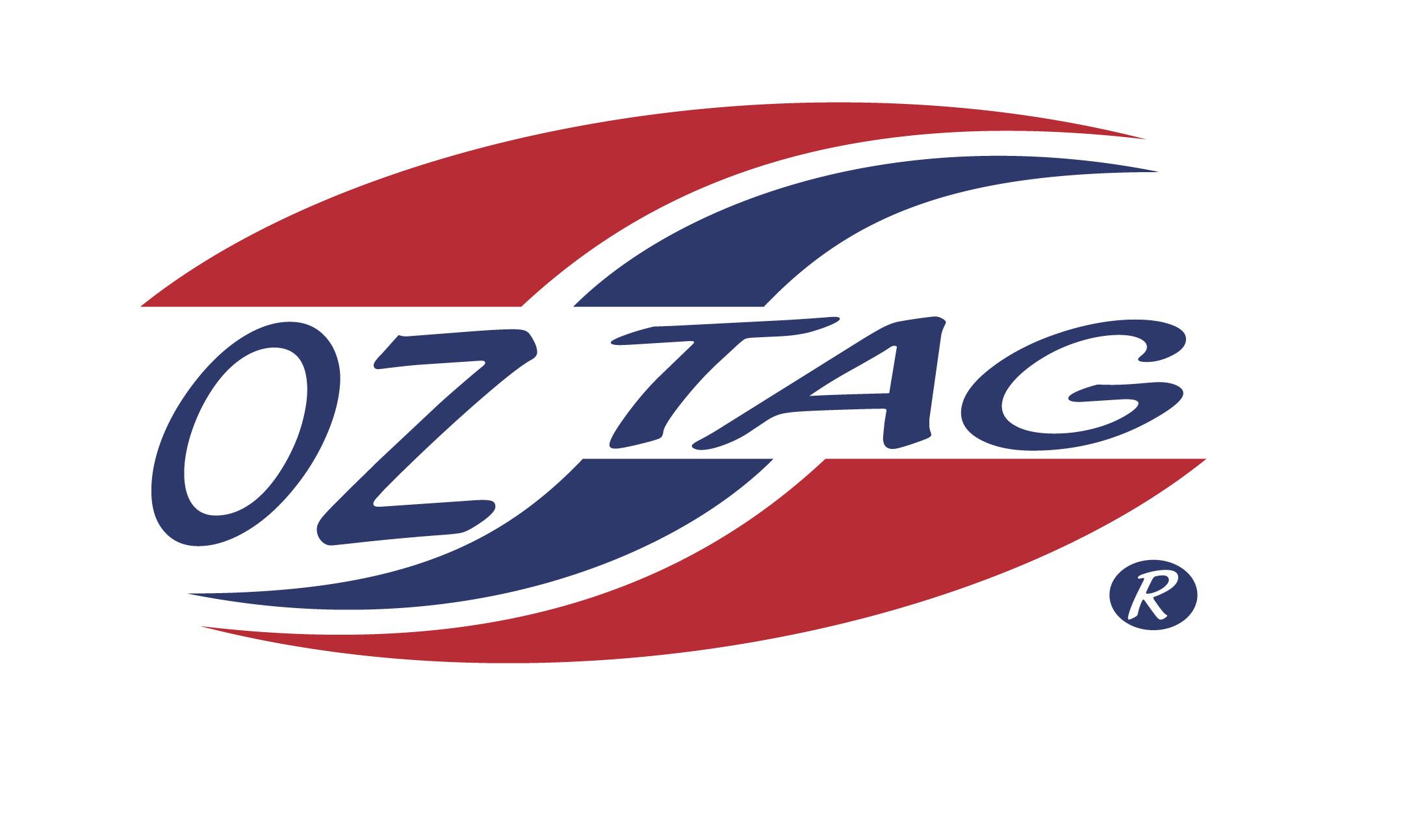                   Girls Under 13 Sutherland                  Representative Team 2021Congratulations to the following players selected in the 2021 Sutherlandrepresentative team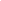 NameAntonnea ArfanisNova BatmanHolly FarrellMartha GregoryPaige HaganRubie HedleySara HickeyAbbie JacksonZara LovedayChloe OzolinsKeira ParkerBridget RommelBronte SnoxallSienna WilsonCharlotte WoolnoughKatie ZengSHADOWSHannah SilverShanae Holmes